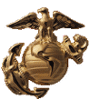 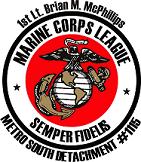 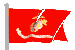  MINUTES FROM MARCCH 2, 2022  MCL METRO SOUTH DETACHMENT 1115WHERE:	VFW Norton MaProceedings were held at the VFW Norton at 38 Summer St Norton Ma..Commandant JJ Mcgrath called meeting to order at 18:05 hrs calling upon Sergeant-at-Arms to secure the building for the start of the meeting.Sergeant-at-Arms not present, commandant took his role, secured the quarters and announced he was satisfied all that were present were authorized to be there. Pledge of Allegiance was then recited by the Detachment Marines.There were 7 Marines Present for the meeting.Chaplain Roger Hoffmann recited the opening prayer.Commandant JJ Mcgrath called for acting Sergeant-at-Arms to declare the meeting open for conduct of official business.Commandant JJ Mcgrath called roll call of the detachment’s officers: New MembersNo new members applications.Correspondence 7noneSickness 9Jim Long, Joe Thompson and Jim Leonard to be checked on.. 	 Reports 6, 8, 10Minutes not available for Feb 2, 2022 because of no quorumPaymaster report available, balance $2,944.15. motion made to accept subject to audit,Seconded and so moved unanimously.Chaplain mentioned rituals and honors.  OLD BUSINESS: Standing committees 11/12:HONOR GUARDReport made by Roger/JJ . QUARTERNASTERReport made by FredBirthday BallSome discussion on where to be held. Norton VFW available. Tabled till closer time.ScholarshipNo report.Fund RaiserNo report UNFINISHED BUSINESS 13:Motion to adjourn from business for nominations and voting, carried.Nominations made and accepted as follows:Commandant			JJ McgrathSeniore Vice Commandant 	Rik CoffmanJunior vice Commandant	Pat BallingerJudge Advocate		Fred Williams	 Nominations closed	One slate entered for voting and passed. Same slate as above and previous year.Motion made to  return to business carried.NEW BUSINESS 14:Travis mentioned Wild Hearts Therapeutic Equestrian program in West BridgewaterHe will be requesting our presence in May.GOOD OF THE LEAGUE 16Toys for Tots discussedNext Meeting is Wednesday April 6, 2022. The start time for the meeting will be at 1800 at Norton VFW. Commandant JJ Mcgrath called for moment of silence for deceased members.Commandant JJ Mcgrath called for Acting Sergeant-at-arms to retire the colors.Acting Sergeant-at-Arms called for hand salute.Commandant JJ Mcgrath read closing prayer.Commandant JJ Mcgrath called for acting Sergeant-at-Arms to officially close the meetingActing Sergeant-at-Arms declared the meeting officially over.Commandant JJ Mcgrath ended meeting at 1858  hrs with 1 rap of the gavel.Respectfully submittedRik CoffmanActing AdjutantPositionName  PresentExcused  Commandant JJ Mcgrath X Sr Vice Commandant Rik Coffman  X Jr Vice commandantPatrick Ballinger Judge Advocate Fred WilliamsX AdjutantActing Rik CoffmanX Paymaster Ron HillX Chaplain Roger Hoffman X Sergeant at Arms Pat Ballinger Quartermaster Fred WilliamsX WebmasterActing Rik CoffmanX Honor Guard Captain JJ McGrathX Past Commandant Rik CoffmanX